
Akademik Koordinatörün Görevleri: 1)  Temel İşlem Atölyesindeki eğitim faaliyetlerinin etkinliğini ve verimliliğini sağlamak,2) Kullanımını organize ve koordine etmek,3) Sistemin işlerliğini ve sürekliliğini sağlamak.İdari Sorumlunun Görevleri:1) Temel İşlem Atölyesinde ve Tezgahlarda temizlik, düzeni ve güvenliği sağlamak,2) Demirbaş envanterinin kaydı ve takibi,3) Sistemin eksiklerini tespit etmek ve talepte bulunmak,4) Temel İşlem Atölyesi ile ilgili talimatlar hazırlamak,5) Koordinatör ile işbirliğinde bulunmak.6) Arıza oluştuğunda idareye bildirmek.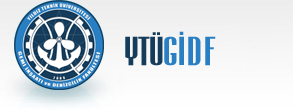 GEMİ İNŞAATI ve DENİZCİLİK FAKÜLTESİTEMEL İŞLEM ATÖLYESİBİLGİ FORMU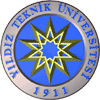 Temel İşlem Atölyesi Bilgi FormuTemel İşlem Atölyesi Bilgi FormuLaboratuar AdıTemel İşlem AtölyesiLaboratuarKoordinatörİdari SorumluLaboratuarKoordinatörİdari SorumluYrd. Doç. Dr. Ömer SAVAŞLaboratuarKoordinatörİdari SorumluTekniker Hakan BAKIRLaboratuarın İşlevsel TanımıGemi bakım ünitelerinde bulunan temel işlemlerin gerçekleştiği tezgahların ve malzemelerin tanıtılmasıLaboratuarın Malzeme Listesi Temel İşlem Atölyesi Ekipman Listesinde belirtilmiştir.Bakım tutum onarıma tabi araç ve gereçlerin listesiGerekli periyodik temizlik yapılmaktadır. Tezgahların kontrolleri yapılmaktadır. Donanımsal bir sorun olduğunda yetkili firma ile iletişime geçilmelidir.Bakım tutum onarım talimatlarıOkul içiOkul dışıArıza oluştuğunda yetkili firma ile irtibata geçilmektedir.Bakım tutum planlarıTemel İşlem Atölyesinde haftada bir kere detaylı temizlik yapılmaktadır. Temizlik sonunda ‘Temizlik Kayıt Formu’ doldurulur. Tezgahların genel durumu her çalıştırılmasında kontrol edilmelidir.Laboratuarla ilgili dökümanlarTezgahlarda Tezgah Kullanım Formu bulunmaktadır.HAZIRLAYAN: LABORATUAR SORUMLUSUONAYLAYAN: BÖLÜM BAŞKANI